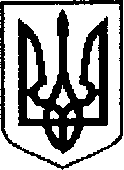 УКРАЇНАМІНІСТЕРСТВО ОСВІТИ І НАУКИ УКРАЇНИУПРАВЛІННЯ ОСВІТИ І НАУКИ ЧЕРНІГІВСЬКОЇ ОБЛАСНОЇ ДЕРЖАВНОЇ АДМІНІСТРАЦІЇОБЛАСНИЙ КОМУНАЛЬНИЙ ПОЗАШКІЛЬНИЙ НАВЧАЛЬНИЙ ЗАКЛАД " ЧЕРНІГІВСЬКА МАЛА АКАДЕМІЯ НАУК  УЧНІВСЬКОЇ МОЛОДІ "ЧЕРНІГІВСЬКОЇ ОБЛАСНОЇ РАДИ. Чернігів, Щорса, 4А, тел. (046-2) 698-014, chernigov_man@mail.ru29.01.2014 № 7	На №_______________                             Начальникам відділів освіти райдержадміністрацій, управлінь освіти міських рад, директорамОбласних ліцеївВідповідно до наказу Управління освіти і науки обласної державної адміністрації від 27.11.2013  № 388 «Про проведення І та ІІ етапів Всеукраїнського конкурсу-захисту науково-дослідницьких робіт учнів-членів Малої академії наук України в 2013/2014 навчальному році» 8, 15, 16 лютого 2014 року відбудеться ІІ (обласний) етап конкурсу-захисту науково-дослідницьких робіт учнів-членів Чернігівського територіального відділення МАН (далі – конкурс-захист).Повідомляємо, що учасники ІІ етапу конкурсу-захисту 08, 15, 16  лютого 2014 року заїжджають в спеціалізовану загальноосвітню школу №1 з поглибленим вивченням іноземних мов за адресою: м. Чернігів, проспект Миру, 40. Проїзд: від залізничного вокзалу тролейбусом № 1, автобусом № 38, до зупинки «Проспект Миру», в якій відбувається:З 8.30 до 9.00– реєстрація учасників конкурсу-захисту;   9.00 – 9.40 – сніданок; 13.00 – 13.30 – обід;8 лютого відбудеться контрольна робота з базової дисципліни, в якій беруть участь всі учні, направлені на ІІ етап, яка проходить в класних кімнатах спеціалізованої загальноосвітньої школи №1 з поглибленим вивченням іноземних мов. Початок контрольної роботи о 10.00;15, 16 лютого проходитиме захист науково-дослідницьких робіт  учасників ІІ етапу конкурсу-захисту у приміщенні ОКПНЗ «Чернігівська МАН учнівської молоді» (після реєстрації та сніданку учасники переходять до приміщення ОКПНЗ «Чернігівська МАН учнівської молоді»). Початок захисту науково-дослідницьких робіт о 10.00Звертаємо вашу увагу, що захист науково-дослідницьких робіт проходитиме:15 лютого в таких відділеннях мовознавства крім секції «Російська мова»; історії; наук про Землю; технічних наук; комп’ютерних наук; математики; фізики й астрономії; економіки; екології та аграрних наук. 16 лютого в таких відділеннях літературознавства, фольклористики та мистецтвознавства; філософії та суспільствознавства; хімії та біології; мовознавства секція «Російська мова» .Наполегливо просимо уточнити та повідомити про необхідність ночівлі учасників конкурсу-захисту та супроводжуючих їх осіб до 05 лютого 2014 року за телефонами: 0462698030, 0462698029, 0462698332 або на електронну адресу: chernigov_man@mail.ruУ разі відсутності замовлення забезпечення ночівлею дітей буде надзвичайно проблематичним.Детальна інформація про проведення ІІ етапу конкурсу-захисту на сайті chernihiv.man.gov.uaЗ повагою,директор ОКПНЗ «Чернігівська МАН учнівської молоді»                                                      Н.П. Лещенко